ГАННІВСЬКА ЗАГАЛЬНООСВІТНЯ ШКОЛА І-ІІІ СТУПЕНІВПЕТРІВСЬКОЇ СЕЛИЩНОЇ РАДИ ОЛЕКСАНДРІЙСЬКОГО РАЙОНУКІРОВОГРАДСЬКОЇ ОБЛАСТІНАКАЗ02.04.2021                                                                                                                  № 56с. ГаннівкаПро прийом дітей до 1-х класів у 2021/2022 навчальному роціНа виконання наказу начальника відділу освіти Петрівської селищної ради Олександрійського району Кіровоградської області від 02 квітня 2021 року № 50 «Про прийом дітей до 1-х класів закладів загальної середньої освіти Петрівської селищної ради у 2021/2022 навчальному році»НАКАЗУЮ:1. Заступнику директора з навчально-виховної роботи Ганнівської загальноосвітньої школи І-ІІІ ступенів ГРИШАЄВІЙ О.В., заступнику завідувача з навчально-виховної роботи Володимирівської загальноосвітньої школи І-ІІ ступенів, філії Ганнівської загальноосвітньої школи І-ІІІ ступенів ПОГОРЄЛІЙ Т.М., заступнику завідувача з навчально-виховної роботи Іскрівської загальноосвітньої школи І-ІІІ ступенів, філії Ганнівської загальноосвітньої школи І-ІІІ ступенів БОНДАРЄВІЙ Н.П.:1) створити умови для зарахування дітей до 1-х класів 2021/2022 навчального року та безперешкодного доступу до закладів загальної середньої освіти, в яких відкриватимуться інклюзивні класи;2) розпочати із 05 квітня 2021 року по 28 травня 2021 року дистанційний прийом документів для зарахування дітей до 1-х класів закладів загальної середньої освіти району, із послідуючим документальним підтвердженням після закінчення карантину, відповідно до Порядку зарахування, відрахування та переведення учнів до державних та комунальних закладів освіти для здобуття повної загальної середньої освіти, затвердженого наказом Міністерства освіти і науки України від 16 квітня 2018 року № 367;3) після завершення карантину забезпечити у місячний термін прийом та підтвердження документів для зарахування дітей до 1-х класів;4) провести широке інформування громадськості та батьків майбутніх першокласників про:- порядок прийому дітей до 1-х класів, в тому числі дистанційно;- територію обслуговування, що закріплена за закладом загальної середньої освіти;- прогнозовану кількість перших класів;5) розмістити інформацію зазначену у підпункті 4 даного наказу на веб-сайті та інформаційному стенді закладу загальної середньої освіти;6) зарахувати всіх учнів до перших класів відповідно до норм законодавства;7) надати інформацію до відділу освіти Петрівської селищної ради про кількість дітей, які зараховані до 1-х класів 2021/2022 навчального року.2. Контроль за виконанням даного наказу покласти на заступника директора з навчально-виховної роботи Ганнівської загальноосвітньої школи І-ІІІ ступенів ОСАДЧЕНКО Н.М., завідувача Володимирівської загальноосвітньої школи І-ІІ ступенів, філії Ганнівської загальноосвітньої школи І-ІІІ ступенів МІЩЕНКО М. І., на завідувача Іскрівської загальноосвітньої школи І-ІІІ ступенів, філії Ганнівської загальноосвітньої школи І-ІІІ ступенів ЯНИШИНА В.М. Директор школи                                                                                          О.КанівецьЗ наказом ознайомлені:                                                                          Н.ОсадченкоО.ГришаєваВ.ЯнишинМ.МіщенкоН.БондарєваТ.Погорєла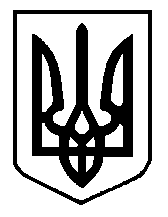 